2018-2019 Summer Reading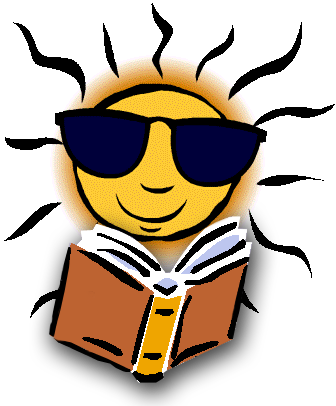         Clay High School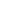 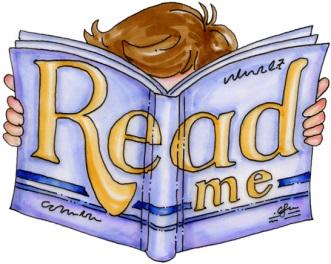 